НА ПУТИ К СВЕТУ(Письма Сестры Урусвати)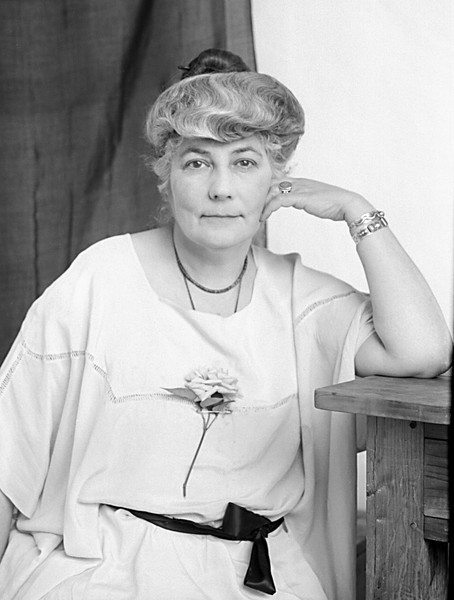 17 ноября 1991г.II. О ПРЕКРАСНОМ 1. ИСТОЧНИК БЕСПРЕДЕЛЬНОГОДорогие Мои Дети, сегодня Скажу вам о ПРЕКРАСНОМ, ибо оно есть Свет на Пути восхождения духа. Я Сама шла этим Путём и Знаю, что есть Красота и как она Одухотворяет всё и всех.Вам необходимо, друзья Мои, ощутить, понять что есть Прекрасное – во всех его самых разнообразных, многоликих проявлениях. Осознание и прочувствование этого станет могучим  фактором дальнейшего восхождения, так как прежде чем творить Красоту, нужно хорошо себе представлять, что же это такое – Красота.Красота, родные Мои, есть всё то, что возвышает и поднимает, что неизбежно подводит вас к Истине и Простоте. А Истина и Простота есть совершенство самой Духо-материи в Её первичном, первозданном состоянии. И то и другое есть истечения самых чистых и благодетельных флюидов. Это кристаллы Духо-материи в Её праобразных, праформенных состояниях, и всякому восходящему нужно позаботиться о перенесении этих первоэлементов на живую ткань соответствующих образований. Так, чтобы одухотворить материю элементарных, простейших форм, нужно оценить и учесть многое. Необходимо тщательно и точно рассчитать и разметить все линии, прежде чем нанести мазок кисти на поверхность того или иного космического полотна. А это под силу лишь самому великому и искусному Мастеру, каким по праву является Мастер, пребывающий в Облике Наисветлейшем.Он есть Прародитель всех начертаний как ваших – земных, так и Наших – Надземных. Он Конструктор и Чертежник, Зодчий и Художник. Ему подвластны все линии и краски, все ритмы и звуки. Он ваяет Красоту всеми своими действиями, даже наилегчайшими из них. Искажение Ему изначально чуждо, ибо Он прекрасен и совершенен – Сам в Себе!Но при доведении проекта до Мира Плотного, то есть при спускании его вниз по Лестнице Жизни происходит неизбежное искажение прежних начертаний. Ломка устаревших структур и смещение ритма есть естественное следствие развития Основных Форм и Основной Сути. Поэтому всё Сущее устремляется ввысь, желая приблизиться к Тому, Кто есть само Совершенство – бесспорное и непререкаемое. Это Дух и Материя, пребывающие в Их Полном Наипрекраснейшем и Наимудрейшем Соединении. Это та Красота, от которой захватывает дух даже у самых Высоких Сущностей!Я Сама, Мои дорогие, живя на Земле, познала лишь крохотную часть того Океана Совершенств и Достоинств, что таит в Себе богатства несметные. И, только уже пребывая в теле огненном в Мирах Надземных, познала Я счастье видеть красоты поистине на Земле непостижимые. Моё настоящее положение позволяет Мне лицезреть Цвет и Линию в Их ещё не проявленных – бесконечно многоликих сочетаниях. Этот Сплав реалий Высшего Мира, исполненный изысканнейшего сияния, в котором искрятся золотистые всполохи и змейки необыкновенно причудливых конфигураций, заставляет трепетать Мой Дух и Мою Материю самыми нежными и проникновенными вибрациями!..Я преисполнена, Дети Мои, такого блаженства и такого упоения – вся, до самых Своих глубин, каких не испытывала никогда! Мне отрадно получать поистине наслаждение от соприкосновения с каждой малой частичкой самой Праматерии. Эта Субстанция Вселенной в Своем первичном, неоформленном состоянии вся изливается, словно Божественный Нектар, из Безмерного, Бесконечного Единого Сосуда. Это Зрелище – из наичудеснейших! Оно превосходит картины-создания и самого безудержного человеческого воображения!Дети Мои любимые, Я жажду видеть вас всех в мирах этих дивных! Придите же ко Мне, все, все, все! Узрите великолепие Сфер высших! Здесь, в обители Элохимов Пламенных, ничто но может нарушить Консонанса небесных построений! Здесь никто но волен вносить смятение в Ритм самой Вечности. Здесь, в Храме незримом, всё заполнено Светом таким прекрасным и незамутненным, какой только и может быть в Жизни необозримой и вечной!..Дорогие Мои Дети! Я, Сестра Урусвати, наречённая так Учителями Своими, зову вас всех окунуться в волны того Мирового Океана, где Я плаваю и купаюсь с тех пор, как покинула пределы Мира Плотного. И Я прошу вас незамедлительно начать подготовку своего сознания и своего сердца к восхождению в Миры Надземные. Только это, Дети Мои, может подвести вас к Источнику Беспредельного! Только ваш очищенный и утончённый мир позволит вам подняться туда, где находятся клады с сокровищами, о которых Сказала прежде.Ничто другое не может предоставить вам Мастерскую – наилучшую из всех имеющихся в мире Света и Красоты! В ней Художники и Ваятели высших разрядов ублажат ваш взор и ваше сердце работами, не превзойдёнными никем. Ничто не может здесь лишить вас наслаждения от созерцания шедевров, в которых всё – и замысел, и сюжет, и композиция – выверено с точностью абсолютной! Эти картины исполнены самых тонких и нежных линий и красок. Их звучание вызовет в ваших сердцах отзвуки самые гармоничные и благодатные!Пламя любви и сердечности, вырывающееся из Творений этих божественных, зажжёт в вашей «чаше» Огонь самых чистых и живых вибраций. И это будет сродни Благодати того высочайшего уровня, что даётся Избранным из Избранных!2. УЧАСТНИКИ ПРОТИВОСТОЯНИЯ ВЕЛИКОГОДети Мои дорогие, Скажу вам: путь в этот Мир Прекрасный лежит через восприятие и утверждение Красоты – во всех ее бесконечных формах и проявлениях, соответствующих различным ступеням Единой Лестницы Жизни. Всюду, друзья Мои, ищите Её, Красоту! Где бы вы ни были и чем бы вы ни занимались – стремитесь не только уловить, но и постичь изящество форм и линий. Создавая свои творения, каковыми являются все ваши земные предметы и вещи, доводите их до полного совершенства! И вы, поднимаясь по ступеням своей эволюции, будете раз за разом ощущать Улучшение качества Бытия.Знайте же, Дети Мои, бесконечно желанные Мне, что допущенные вами проявления уродства и несообразности в чём бы то ни было – не ваш путь. То есть изыски порождений тьмы и хаоса. Это их настойчивыми усилиями вплетаются в Ткань превысшую нити тёмные. Как хотят они, представители ложи чёрной, поработить вас! Испокон веков ведёт Дьявол, он же Люцифер, борьбу за души ваши. И сегодня Его происки изощрённые достигли своих крайних пределов!Но знайте, друзья Мои, что сам Всевышний сейчас вышел на битву с Князем Мира сего. И кто из них победит, решает и каждый из вас, ибо весь ваш род человеческий вовлечён ныне в битву эту грандиозную! Армагеддон есть Сражение небывалое, что вершится в Мире Плотном, и все вы сейчас есть не только свидетели, но и прямые участники Противостояния великого!Кто победит в вас, родные Мои, Творец или разрушитель, Созидатель или губитель, Святой или грешник!.. Сегодня все вы – прямые сотрудники либо Света, либо тьмы. Вся ваша природа есть арена борьбы между двумя противоположными силами – Красотою и Безобразием! Кто из них победит? И то и другое в вас стоит насмерть. Никогда ещё на Земле не было сражения столь решающего, столь важного для судьбы мира вашего, как это! И исход его будет зависеть, как Сказано, от каждого из вас. Ибо любой из вас, Дети Мои, должен будет неотвратимо принять ту или иную сторону: либо Свет либо тьму!18 ноября 1991 г.Сегодня мир ваш, друзья Мои, особенно шаток и ненадёжен. Много шатунов и предателей рассеяно среди толп пёстрых. Куда ни кинь взгляд – и тут и там чудища всевозможные рыщут. Во всех движениях ваших отражаются их воздействия смертоносные. Безумства и злодеяния ваши – их прямые порождения. Много, много ещё бед принесут они во все формирования ваши!..Я прошу вас, дорогие Мои, быть начеку каждую минуту, каждую секунду вашего существования, ибо накал Битвы величайшей достиг едва ли не своей кульминации!.. Чаша весов дрожит в напряжении предельном!.. Куда теперь качнётся стрелка прибора, там и решится участь каждого из вас. Дерзайте же, друзья Мои! Смелее двигайтесь к Вершине Пламенной! Там ваш дом! Там ваша крепость!Не Устану твердить: Я жду вас всех, Дети Мои, самые родные для Меня, в Мирах Надземных! Здесь, в обители Светлой Иерархии, все сияет великолепием и убранством самым изысканным. Здесь алмазные горы изумят взор любого путника, а сапфирные глади вод рек и озёр вселенских восхитят сердце каждого странника. Здесь дивные травы и деревья, вечно зеленеющие и плодоносящие, могут быть утешением всякого, кто окажется вблизи них и будет вдыхать их ароматы чарующие!..Знайте, Дети Мои, что здесь, где струится Свет огня миров высших, всё есть Сияние и Покой! Здесь нет места для духовной нищеты и сора душевного. В Обители Знаний и Трудов всё дышит Чистотой и Благостью в Их самых утончённых образцах и формах. Внемлите же, Дети Мои любимые, словам Моим, ибо нет у Меня иного желания, чем лицезреть вас всех в Царствах этих надземных! Будьте же достойны судьбы высокой. И веруйте – все вы можете жить и творить в ашрамах Великой Державы Света!Помните: Путь к Деянию Высшему пролегает через самоотверженный земной труд и огненную устремлённость. И Путь этот, друзья Мои, полон тревог и печалей, напряжённых поисков и разочарований. Он поистине труден и опасен. И нужно обладать немалым мужеством и непреклонностью, чтобы остаться верным своим идеалам до самой последней черты!Я Сама, Мои дорогие, прошла этим путём, и Я Знаю, как он тяжек, мучителен и единственен! Ищите же лишь то, что поддерживает и окрыляет вас на пути Восхождения, что даёт вам силы и укрепляет вашу веру. То есть сама Красота – во всех её проявлениях во всех её обличьях!3. ВЕЛИКОЛЕПИЕ СВЕРКАЮЩЕГО АУМА...Красота! Вот гимн неподдельный Жизни самой! Вот Песня наилучшая, посвященная празднику Формы и всего Бытия! Вот Легенда, мудрая и поучительная, повествующая о Мирах ближних и дальних, о многочисленных планетах и звёздах необозримого Пространства! Космос, Дети Мои, весь преисполнен Красотою и Величием, и Он разбрасывает на всё Сущее брызги Божественного напитка. Умейте разглядеть эти жемчужины огненные. Поднимите свои головы, родные Мои, и устремите свои очи к Источнику блаженства беспредельного! Распознайте Ритм самой Вселенной среди множества шумов. Сумейте различить Благовест среди набатов многих!Всем устремлённым к Вершине Пламенной Советую явить зоркость и поворотливость, трудолюбие и неустрашимость. В каждом дне своём находите знаки нужные и стройте свои шаги уже по новым отметкам. Учитесь жить в разных измерениях, друзья Мои! И знайте: миры высшие несопоставимо сложнее, но и восхитительнее, чем вы полагаете. Они поистине есть олицетворение самого Божества!Я Сама, дорогие Мои, пока пребывала в Мире Плотном, жила в постоянном устремлении к постижению Прекрасного, к утверждению Красоты во всех Своих помыслах и речах, желаниях и действиях. Порой это было очень нелегко, но Мои верные Попечители и Наставники всякий раз направляли Меня по нужному курсу, и Я шла дальше, ободрённая этим Высшим Участием.Каждый Свой день Я начинала и строила в молитве Всевышнему и настойчиво старалась найти лучшее решение Своим насущным задачам. Мне важно было убедиться Самой в верности многих Своих предположений и в Своей способности довести нужные исследования до успешного конца. Мне всегда были особенно важны качество и сообразность любого построения, и поэтому если что-либо не соответствовало Моим внутренним ощущениям, Я обдумывала и опробовала самые различные варианты, прежде чем поставить последнюю точку в том или ином опыте.Это касалось любого Моего исследования. Я при этом не замечала часов и самозабвенно работала над каждой очередной Своей проблемой. Мне доставляло невыразимое наслаждение углубленное постижение всего того замечательно интересного и прекрасного, над чем Я готова была в буквальном смысле слов трудиться дни и ночи напролёт. Но такое удавалось редко, так как в процессе подобной работы Мой организм порою ослабевал так, что Мне необходимо было специальное время, чтобы Я могла восстановить Свои силы и привести Себя в надлежащий порядок.Так случалось, помню, тогда, когда Я изучала и испытывала различные проявления Огня Надземного. Мне важно было убедиться в том, что это вполне реальное... чудо. И Я, не прерываясь, работала кряду несколько ночей подряд, допуская лишь короткие одно-двухчасовые перерывы для расслабления и отдыха. И Я была вознаграждена! Это было поистине волшебное зрелище, когда Я, наконец, увидела искры Фохата и воочию убедилась в реальности существования истечений Светоносной Материи в Её непередаваемо тонким и высоком состоянии!Это было то божество Света, о котором Я поведала вам прежде, когда говорила о невыразимых красотах Миров высших. Да, это было подлинное Чудо! И Я убедилась, что при великом желании и великой устремлённости можно познать Своим душевным существом всё великолепие самого Аума. Но такое неимоверно трудно поддаётся постижению в теле плотном, Дети Мои, поэтому Я долго болела от Своих опытов. После подобных перегрузок Мне был необходим достаточно длительный отдых, чтобы Я могла двинуться дальше. И какое благо, что Я была при этом не одна! В моих нелёгких земных исследованиях Мне очень помогало сотрудничество с Моим мужем и другом Н.К. Помогали прежде всего Его живописные работы. От Его восхитительных, захватывающих дух картин получала Я наслаждение величайшее. Много часов Я проводила в помещении, где стояли Его полотна, уже завершенные или те, которые Он готовил к «выходу» в свет. Многое о последних Я успевала сказать важного и нужного, передать свои ощущения и соображения, и тем самым помочь Ему довести очередную работу до полного завершения – прежде, чем её увидят другие.Работая над Своими картинами, Н.К. всегда советовался со Мной. Он Сам считал, что все Его полотна были и Моими «детьми», ибо Я бесконечно много думала над ними, когда они были в работе. И помогала Ему найти нередко именно то решение, которое и оказывалось впоследствии самым интересным и верным. Я старалась проникнуть как можно глубже в предмет исследования, сосредотачивая Своё сознание на том или ином моменте работы, на той или иной её детали. Мне важно было найти из всех возможных решений наилучшее. Зачастую оно и оказывалось самым удачным, и в результате картина окончательно проясняла собою именно то, что и хотел выразить в ней её автор.Много приятнейших минут доставляла Мне и музыка, Дети Мои! Любовью к чистым гармоничным звукам Я была переполнена ещё в детстве, когда, будучи маленькой девочкой, Я слушала записи концертов Своего дяди – знаменитого Мусоргского. Это его талантливейшие произведения подвигнули Меня к решению Самой овладеть каким-либо музыкальным инструментом. Впоследствии это желание превратилось в неодолимую тягу к ежедневным упражнениям в игре на рояле. Рояль стал на долгие годы Моим большим другом. Он дарил Мне поистине счастливые часы, в которые Я оставалась один на один с самым Прекрасным. И это было блаженство незабываемое!Много сложнейших переходов в горах и пустынях было совершено Мною вместе с Моим мужем и Нашими ближайшими сотрудниками, и всякий раз в наитяжелейшем этом пути Нас очень выручала и ободряла музыка. Наш старенький патефон служил Нам ещё долгое время. Он был Нашим верным другом и утешителем, когда жизнь Наша подвергалась опасности и когда от всех Нас требовалось большое самообладание и мужество, чтобы не потерять надежду и оставаться готовыми к выполнению Наших задач и программ. Звучание любимых мелодий неизбежно всегда воодушевляло и спасало Нас от нервных срывов, и оно же давало Нам прилив таких сил, что Мы снова готовы были к преодолениям ещё большим, и решимость уже не покидала Нас.4. ПРЕКРАСНОЕ – ВСЕГДА БЛАГО!Мои любимые Дети! Прекрасное – это всегда Благо, особенно – во дни, когда вы переживаете тяжкие неудачи. Ибо именно тогда особенно необходима для вашего душевного существа встреча с Прекрасным. Сама встреча с Ним есть предзнаменование того, что Помощь незамедлительно будет спущена к вам как Благодать Всевышняя, как Божья Милость! Знайте, Дети Мои, что множество чудодейственных знаков для вас разбросано по Земле. И чтобы увидеть их, необходимо напрячь своё зрение и расширить своё сознание. Ведь освоение Красоты требует работы неустанной. Духоразумение должно расти, и Благо тому, кто полон стремлений и следует путём избранных.Скажу здесь и о будущем вашем. После Преображения великого вы станете воистину прекрасными и бессмертными. Ваше телесное и духовное Исцеление будет подобно возрождению мёртвого, окроплённого Живою Водою! Вы почуете дыхание Жизни в каждой клеточке своей, в каждом своём атоме. Само умирание ваше отодвинется в бесконечность, и вы ощутите поистине Воскресение всех ваших составляющих!Всё-всё, друзья Мои, воспрянет в вас и даст вам силу великую! И вы почувствуете себя творцами самой Вселенной, ибо ваша личная Малая Вселенная, весь ваш сокровенный Мир, будет расцветать в вас и наполнять всё ваше существо мощью неодолимою и прекрасною! Вы почуете сами в себе ритм самого Космоса беспредельного и познаете биение самого Совершенного Сердца, этого величайшего Космического Магнита!..Вот когда вы испытаете поистине Блаженство, Дети Мои! Вот когда сама Жизнь и сама Вечность сообразно проявят себя в том удивительном космическом творении, каким является человек! Воистину Чудо величайшее вы будете представлять сами в себе. Это будет та Магия, которая может и должна осуществляться вами – в вас самих. И это будет то Превращение, которое может и должно произойти, ибо оно будет свершаться в лучах самой Красоты!Дети Мои любимые, как Я жажду всех вас видеть прекрасными богоподобными Существами! Устремлённые к Единому и Вечному, вы все вместе будете представлять собою как бы Живой Храм, дарующий всему и всем флюиды самые чудесные и благоносные! Ваши излучения будут преобразовывать всё сущее, заменяя в нем тленное и отжившее новым, чистым и совершенным!Такая участь ожидает тех из вас, кто пройдёт свой земной путь и, преисполненный огнесердием и неутомимой жаждой преображения, поднимется к Высотам Надземным, кто станет обитателем Царства Сердца и Разума. В нём, в этом Мире высшем, все вы, Дети Мои, будете Поэтами и Живописцами, Певцами и Актёрами, созидающими только шедевры. Но и это не всё, друзья Мои! В мирах восходящих есть такие глубины, в которых ваше Божественное Мастерство невозможно уже будет выразить никакими понятиями и категориями. Оно будет представлять собою Вечное Блаженство и Безмолвие! Это участь достойнейших из достойнейших!Знайте, дорогие Мои, что всё это и есть Рай! Ибо всей красоты и всего великолепия Его надземных построений невозможно передать никакими словами земными вам, Детям Моим, живущим в теле плотном. Невозможно до тех пор, пока ваши человеческие структуры не очистятся до такого уровня и состояния, когда вы сможете уже сами, всем естеством своим постигать вибрационные потоки миров восходящих. Но в полной мере всё это можно ощутить лишь пребывая здесь, в Мирах Надземных!Пребывание в них в высшей степени благотворно, друзья Мои! Именно здесь вы познаете многое из того, что было сокрыто от вас, пока вы находились в Мире Плотном. В Мире вечной сантаны все ваши накопления предстанут перед взором вашим и пройдут чередою друг за другом, подвигая вас на жизнь возвышенную и безупречную. Они принесут вам наслаждение наивысшее! Весь опыт, родные Мои, собранный вами в течение ваших прошлых жизней, позволит вам увидеть такие красоты, которые вы пока не можете даже и вообразить! Вы увидите все достижения и промахи, все взлёты и падения, пережитые вами на пути прохождения Лестницы единой, бесконечного множества её ступеней и переходов! Все витки ваших отдельных жизней соединятся в единую спираль вашей личной эволюции, и вы окажетесь не только свидетелями, но и участниками великих событий.Вы увидите свои Ступени восхождения, которые прошли с момента зарождения вашего в чреве Праматери-Прародительницы от самого первичного уровня вашего космического бытия до нынешнего околобогочеловеческого состояния. Это будет, Дети Мои, поистине Царством Озарения Вечного! Ибо в каждый миг, в каждое мгновение вы будете способны оживить самые сокровенные тайники вашего сознания; вы сможете проследить любые свои внутренние движения, сколь бы малы и ничтожны по видимости они ни были! Вы будете способны усилить всякое чувство ваше и возродить любую угасшую вашу вибрацию, сколь бы слабой она ни была, и придать ей новизну и свежесть!..И это, родные Мои, принесёт вам чувство высшего удовлетворения, ибо вы сможете давать вашим сущностным основам питание самое чистое и изысканное. Никто не в силах будет заставить вас употреблять и применять то, что вам будет неприятно и, тем более, что способно вызвать в вас чувства отвращения или негодования. Напротив – вы будете услаждать свой разбуженный дух самыми высокими вашими состояниями!Вы сможете, друзья Мои, пребывать один на один с теми, кто был вам особенно мил и желанен в прошлые периоды вашего существования, ибо былой предмет вашей любви и поклонения будет находиться рядом с вами, привлекая вас тем же сиянием, которое поразило вас когда-то, пусть даже очень давно, на одной из ступеней вашего восхождения.Вы сможете, Дети Мои, реализовать любое ваше желание, любой ваш импульс с завидной быстротой и лёгкостью. И тот, кто мог омрачить ваше сердце в какой-то миг вашего продвижения по дорогам Жизни, теперь может вызвать в вас совсем иное восприятие и понимание, ибо вы увидите то, что было мотивом, побудившим его совершить то или иное действие. Вы увидите, друзья Мои, То, что Есть. Каждый предмет и каждая вещь предстанут перед вами такими, каковыми они являются на самом деле! И тогда вы увидите то, что было сокрыто от вас толщей многих наслоений, вы узрите корни многих явлений и процессов!Вы поймёте, Дети Мои, что всё то, что вы когда-либо совершили прежде, есть не что иное, как выполнение воли и желания Того Единого и Великого, Кто ведает всем и творит всё. Все программы ваших действий были даны вам всем и каждому из вас Им лично или по Его Указанию; и всё, что было вами задумано и прочувствовано, не прошло мимо Его взора и Его слуха. Вы выполняли Предначертания, берущие своё начало из Источника Единого.5. АНГЕЛ ОГНЕННЫЙ ЯВЛЯЕТ ЛИКТак, в каждой из ваших жизней, Дети Мои, менялись качество и характер ваших мыслей, чувств и деяний для того, чтобы шло последовательное накопление вашего Опыта. Ваше Очищение и Преображение обусловлено сложнейшими и мучительнейшими испытаниями ума и сердца, но другого пути, позволяющего вам стать Лучше, Краше и Мудрее, не существует. Только это, дорогие Мои. может подвигнуть вас к Вершине заветной, дав вам возможность реальную стать совершеннее во всём, и занять ту ступеньку Лестницы единой, на какую вы можете и должны подняться.Стало быть, Дети Мои, все ваши преодоления даны вам заслуженно, и вы проходите свои боли и свои мучения. Но знайте: как только вы пройдёте весь круг ваших земных испытаний, вы получите то желанное и благое Освобождение, о каком мечтала ваша душа!Вы будете отныне свидетелями и участниками Вечного и Прекрасного, ибо получите то, к чему стремились многочисленные эоны своего существования, чего жаждали составляющие в вас Суть и Форма.Вы найдёте себя в себе. И проявленные в вас Дух и Материя станут Единым и Незыблемым Целым – Великою Сущностною Силою, способною рождать Себе подобных!Вы познаете, родные Мои, Красоту и Свет. Ибо вы уже сами станете носителями этих Священных Начал Космоса!Знайте, Дети Мои, что ждать часа вашего Преображения осталось совсем недолго. Огонь Наших Вибраций коснётся всех вас и завершит Благое Дело вашего Очищения. При этом вы все, друзья Мои, получите Рождение Новое и станете подобны Нам, Незримым Водителям вашим. Всё это есть Истина, и Я, Сестра Урусвати, Свидетельствую её.Я прошла, дорогие Мои, путь многих воплощений у вас на Земле, и Я была самим Небом послана к вам в Мир Плотный затем, чтобы передать вам то, что было Поручено Мне волею Высшею. И вы уже знаете из книг Учения Жизни, что вся Моя последняя земная жизнь была почти целиком отдана одному – поклонению Прекрасному и утверждению Прекрасного. Все Мои земные дни Я посвятила выполнению этой Своей Задачи. И Я не желала участи иной, судьбы иной. Я жила Красотою каждый Свой день. Я думала о Красоте каждую Свою минуту. Я старалась творить Красоту каждое Своё мгновение. Насколько Мне это удалось, вы можете судить сами, Дети Мои родные!..Сегодня, во дни ваши нелёгкие, Я прошу всех вас подумать о том, как же немного вам остаётся времени для пребывания на Земле. Вы можете и должны сделать всё, чтобы ускорить процесс вашего Восхождения. И поможет вам его совершить одно из вернейших средств – осознание и утверждение подлинной Красоты! Только так можно отринуть и то безобразие, что мутным безудержным потоком хлынуло в сознание и сердца очень многих, живущим в мире вашем.Знайте, что каждый всплеск ваших чувств, каждое движение вашего ума и сердца рождает либо Красоту, либо уродство, и при этом вы либо поднимаете, либо опускаете себя в Духе.Я, Сестра Урусвати, сердечно прошу вас всех о том, чтобы вы ускорили процесс вашего Огненного очищения! Пусть ваше общение с Красотою, которая как ничто иное способствует такому Очищению, станет вашей потребностью насущной! Впитывайте, Дети Мои, те вибрации, благодатные и целительные, что посылают вам произведения лучших мастеров резца и кисти! Услаждайте свой взор работой кружевниц и вышивальщиц – мастериц высшей категории. Поднимайте свой дух созерцанием ваших природных, естественных и прекрасных спутников по жизни – цветов, деревьев, трав!.. Любите и берегите животных – ваших меньших братьев и сестёр! Всё это неизбежно ускорит вашу эволюцию и будет способствовать вашему неуклонному оздоровлению как телесному, так и психическому!Но самым верным условием Восхождения, друзья Мои, было и остаётся ваше личное участие в утверждении всего самого возвышенного, изысканного и замечательного! Не Устану твердить: только Труд, целенаправленный и неустанный, может значительно сократить ваш Путь. Он может сделать вас быстроходными и подвести к Вратам Огненным в самые короткие сроки!Знайте же, друзья Мои, что нет для Меня большего желания, чем видеть всех вас там, где Я пребываю сегодня. Этот поистине необозримый Океан Красоты и Свободы примет всех вас, Детей Моих, в воды свои незамутнённые и светоносные. И будете вы, избранники Всевышнего, вечно играть и резвиться на волнах Его, рождающих пеной своей жемчуга да сапфиры. Будете вы лицезреть чаек Его перламутрово-голубых. И умилит ваш взор пурпурный свод чистейшего космического Неба!..Что ещё надо для Счастья!.. Оно будет рядом с вами и в вас, Дети Мои! Взойдите же на Ступень новую, друзья Мои наилучшие! Почуйте дыхание Мира огней сияющих. Найдите в себе мужество и терпение великое отбросить прочь всё тщедушное, нежизненное и шаткое, мешающее вам в Пути!Высшие сферы примут вас и Одарят огнём Жизни. Преображение неотвратимо. И Зодчий Мироздания спешит уведомить вас о событии грядущем. Советую вам принять Завет Великого Зодчего.Волны Огня приблизились к Миру Плотному. Высший Дозор вынесет свой Приговор, и Врата закроются. Говорю в который раз: Красота спасёт Мир! Стремитесь же, Дети Мои, к постижению и утверждению лишь благих и возвышенных построений! Куйте мечи Любви, Восхищения и Благоговения! Так Агни Светлый войдет в вас, и Вознесение будет наградою всем путникам Дошедшим.Помните: груды тьмы ещё лежат на дорогах Жизни. И потому всем сотрудникам Иерархии предстоит работа самая спешная и ответственная. Утверждать Красоту и Ритм заповедано Владыкой Пламенным. Твержу неустанно: Не бойтесь положить жизнь свою на Служение Великое! Также Замечу – Не пропустите Сроки. Ангел Огненный уже являет вам Лик свой. Сказано – Пламя у порога! Благовествуйте о Мире и Вечности!Все сказалаЕ. Р.